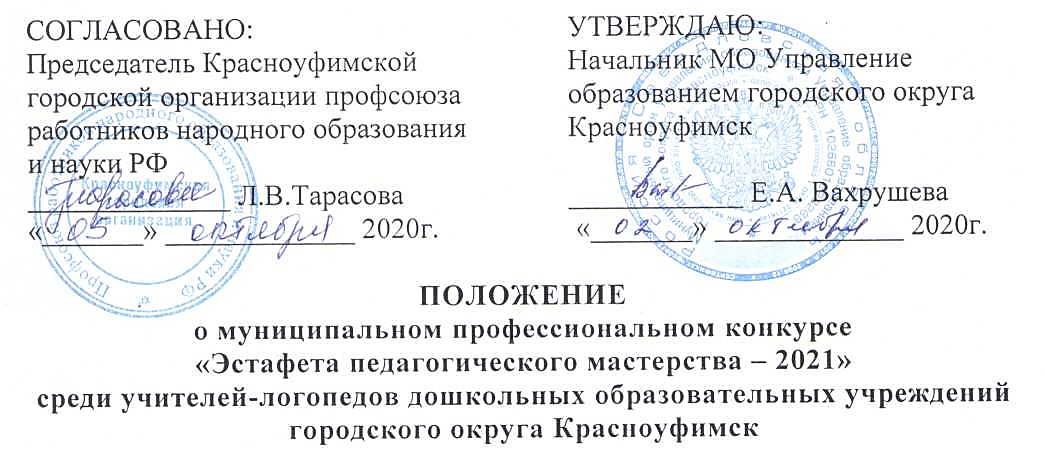 I. Общие положенияНастоящее Положение определяет порядок проведения муниципального конкурса (далее Конкурс) «Эстафета педагогического мастерства» среди учителей-логопедов дошкольных образовательных учреждений городского округа Красноуфимск. Цели и задачи Конкурса:повышение престижа педагогической профессии;развитие профессиональных компетенций учителей-логопедов по освоению современных коррекционных технологий, усилению ответственности за результаты логопедической работы, создание условий для раскрытия творческого потенциала,повышение мотивации к личностному росту,распространение передового опыта, эффективных педагогических технологий в организации образовательной деятельности, коррекционной работы.Организатором Конкурса является МО Управление образованием городского округа Красноуфимск. Участники конкурсаК участию в конкурсе приглашаются учителя-логопеды, учителя-дефектологи независимо от квалификационной категории и стажа педагогической работы. Организация конкурсаИнформация о Конкурсе размещается на сайте МО Управление образованием городского округа Красноуфимск.Конкурс проводится в заочном формате.Функции по организации и проведению Конкурса выполняет городской информационно-методический центр МО Управление образованием городского округа Красноуфимск. Для экспертизы конкурсных заданий участников формируется жюри из педагогов – участников профессиональных конкурсов, привлеченных специалистов, представителей МО Управление образованием городского округа Красноуфимск (каждого участника оценивают не менее 3 членов жюри) в составе:Разумовой Натальи Владимировны, учителя-логопеда МАДОУ Детский сад 18, победителя муниципального профессионального конкурса «Эстафета педагогического мастерства» в 2018 году;Ерёминой Елены Владимировны, учителя-логопеда МАДОУ ЦРР – детский сад, руководитель городского методического объединения учителей-логопедов;Коминой Анны Александровны, заместителя заведующего МАДОУ детский сад 6;Голых Елены Александровны, учителя-логопеда МБДОУ «Приданниковский детский сад №5»;Тарасовой Людмилы Владимировны, председатель Красноуфимской городской организации профсоюза работников народного образования и науки РФ;Терентьевой Ольги Олеговны, методиста ГИМЦ МО Управление образованием. Жюри конкурса осуществляет оценку результатов первого и второго этапов, оформляя их итоговыми протоколами; победитель и призёры определяются по итоговой сумме баллов за два этапа.Для участия в Конкурсе предоставляются следующие документы и материалы:заявка на участие в конкурсе (Приложение 1);эссе на тему «Моё педагогическое кредо;видеоролик	 «Визитная 	карточка «Я – педагог».Все документы и материалы формируются в одну папку м предоставляются в электронном виде на адрес электронной почты child-kruf@yandex.ru до 13.11.2020 (включительно).Материалы, поступившие на конкурс позже указанного срока или не отвечающие указанным требованиям, не принимаются и не рассматриваются. Поступившие на конкурс работы не рецензируются.Конкурс считается не состоявшимся, если поступило заявок менее 50% от общего количества учителей-логопедов и учителей-дефектологов. Порядок проведения конкурсаПервый этап конкурса проводится с 14 по 20 ноября 2020 года и включает 2 конкурсных задания: эссе на тему «Моё педагогическое кредо», «Визитная карточка «Я – педагог».Конкурсное задание – эссе на тему «Моё педагогическое кредо» – небольшое по размеру прозаическое произведение, в котором в свободной форме неформальным литературным языком высказываются собственные мысли и чувства о профессии логопеда (документ в текстовом редакторе Microsoft Word, шрифт –  Times New Roman,  кегль – 14, межстрочный интервал – одинарный, выравнивание по ширине листа, стандартные поля: верхнее – 2 см, левое – 3 см, правое – 2 см, нижнее – 1,5 см, объём эссе до 1,5 страниц формата А4). Критерии и показатели оценки эссе:ясность и чёткость выбора профессии (от 1 до 5 баллов);творческий уровень изложения и художественный стиль (от 1 до 5 баллов);культура, логичность и связность изложения, грамотность  (от 1 до 5 баллов);индивидуальность (от 1 до 5 баллов);уровень профессионального мышления (0 от 1 до 5 баллов).Максимальное количество баллов – 25.Конкурсное задание «Визитная карточка «Я – педагог» – демонстрация участником профессиональных достижений с использованием информационно-коммуникационных технологий в формате видеоролика продолжительностью до 3 минут. Видеоролик должен содержать информацию о достижениях конкурсанта в профессиональной и общественной деятельности, отражать его профессиональную культуру, демонстрировать современные способы педагогической деятельности.Критерии и показатели оценки «Визитная карточка «Я – педагог» (1 балл – показатель проявлен, 0 баллов – показатель не проявлен):информативность и содержательность:демонстрируются профессиональные достижения педагога в работе с воспитанниками;демонстрируются достижения педагога в работе с родителями (законными представителями) воспитанников;демонстрируются достижения педагога в профессиональном взаимодействии с коллегами;демонстрируются интересы и увлечения педагога, связанные с профессиональной деятельностью;демонстрируется разнообразие форм, методов и средств педагогической деятельности;демонстрируется индивидуальный стиль профессиональной деятельности и оригинальность.представление информации:соблюдается соответствие видеоряда содержанию;соблюдается целостность и логичность видеоролика;соблюдается временной регламент конкурсного испытания.Максимальное количество баллов – 9.По результатам первого этапа конкурса отбираются 5 участников, набравшие максимальное количество баллов, для участия во втором этапе Конкурса.Второй этап конкурса проводится с 23 ноября по 12 декабря 2020 года и включает конкурсное задание – педагогическое мероприятие с детьми. Конкурсное задание «Педагогическое мероприятие с детьми» – демонстрация участником профессиональных компетенций в области проектирования, организации и реализации различных видов коррекционной работы с дошкольниками с использованием информационно-коммуникационных технологий в формате видеоролика продолжительностью от 10 до 20 минут. Видеоролик должен содержать использование педагогом на практике одного из педагогических приёмов, методов, технологий коррекционной работы. Возраст детей и их количество определяется участником. К видеоролику прилагается проект (сценарий) педагогического мероприятия (занятия) с детьми.Конкурсное задание «Педагогическое мероприятие с детьми» осуществляется членами жюри конкурса по следующим критериям (каждый показатель оценивается по шкале от 0 до 2 баллов, где 2 балла – показатель проявлен в полной мере, 1 балл – показатель проявлен частично, 0 баллов – показатель не проявлен):реализация содержания образовательной программы дошкольного образования:обеспечивает соответствие содержанию образовательным областям дошкольного образования;обеспечивает соответствие содержания возрастным и речевым особенностям воспитанников;создаёт условия, направленные на коррекцию речевого развития детей, реализует воспитательные возможности содержания;создаёт условия для речевого/физического/социально-коммуникативного/художественно-эстетического  развития воспитанников;реализует содержание, соответствующее современным научным знаниям, способствующее формированию современной картины мира;реализует содержание, соответствующее традиционным ценностям российского общества;методические приёмы решения педагогических задач:использует приёмы привлечения и удержания внимания воспитанников;использует приёмы поддержки инициативы и самостоятельности воспитанников;использует инновационные технологии в области коррекции речевых нарушений;целесообразно применяет адресные логопедические технологии в зависимости от структуры и выраженности речевого нарушения; использует средства наглядности и информационно-коммуникативные технологии;создаёт условия для рефлексии обучающихся;организационная культура:обеспечивает чёткую структуру мероприятия;зонирует пространство в соответствии с целями и задачами мероприятия и эффективно его использует;соблюдает санитарно-гигиенические нормы дошкольного образования;соблюдает хронометраж мероприятия;речевая, коммуникативная культура, личностные качества:устанавливает эмоциональный контакт с воспитанниками;создаёт благоприятный психологический климат в работе с воспитанниками;удерживает в фокусе внимание всех воспитанников, участвующих в мероприятии;не допускает речевых ошибок;соблюдает этические правила общения;демонстрирует эмоциональную устойчивость;демонстрирует индивидуальный стиль профессиональной деятельности.Максимальное количество баллов – 24. Подведение итогов конкурса, награждение победителей.Победителем является участник конкурса, набравший максимальное количество баллов по итогам двух этапов конкурса.Призёрами являются участники конкурса, занявшие второе и третье места в рейтинге по итогам двух этапов конкурса.Победителю и призёрам вручаются дипломы, памятные подарки.Все конкурсанты получают сертификаты участия.Итоги конкурса будут подведены после 12 декабря 2020 года и оглашены на муниципальном торжественном мероприятии «Учительская весна – 2021».Координаторы конкурса.6.1. Координацию конкурса и техническую поддержку осуществляют методисты ГИМЦ МО Управление образованием городского округа Красноуфимск (тел. (34394) 5-15-97):Терентьева Ольга Олеговна,Редькина Ольга Владимировна.Приложение 1Форма заявки на участие в конкурсеНаименование ОУФ.И.О.Педагогический стажКонтактный телефонАдрес электронной почты